          Tu  -  TERZA UNIVERSITÀ -  2023/24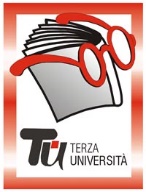                                                                Bergamo – TERZA FASECalendario  Modulo  n°64PIAZZE DI BERGAMO: DALLA LORO FORMAZIONE AI CARATTERI ODIERNI (NUOVO) DocenteFrancesca BuonincontriGiornoMartedì Orario15.00-17.15PeriodoDal 23 aprile al 21 maggio 2024 (5 incontri - € 20,00)SedeMutuo soccorso ArgomentoSTORIA DELL’ARTE (max 35)PresentazioneIl corso è finalizzato a illustrare le vicende che hanno determinato la formazione di alcune delle più significative piazze di Bergamo, sulla base di documenti iconografici (carte topografiche, illustrazioni, dipinti, ecc.) e di fotografie dell’esistente. Gli ultimi due incontri, da effettuare all’aperto, prevedono rispettivamente la visita alle piazze di Città Alta e di Città Bassa (illustrate nel primo e secondo incontro). Tutor123.04.2024  Piazza Vecchia e Piazza Mascheroni in Città alta. 230.04.2024Piazza Pontida e Piazza Matteotti in Città bassa.307.05.2024Piazza dell’Accademia Carrara e Piazzale Pirovano in periferia.414.05.2024Visita alle due piazze di Città alta, a piazza Cittadella e alle tracce dell’epoca romana nel parco della Crotta.521.05.2024Visita a Piazza Pontida e Piazza Matteotti (con possibilità di visita alla sala consiliare di palazzo Frizzoni). 